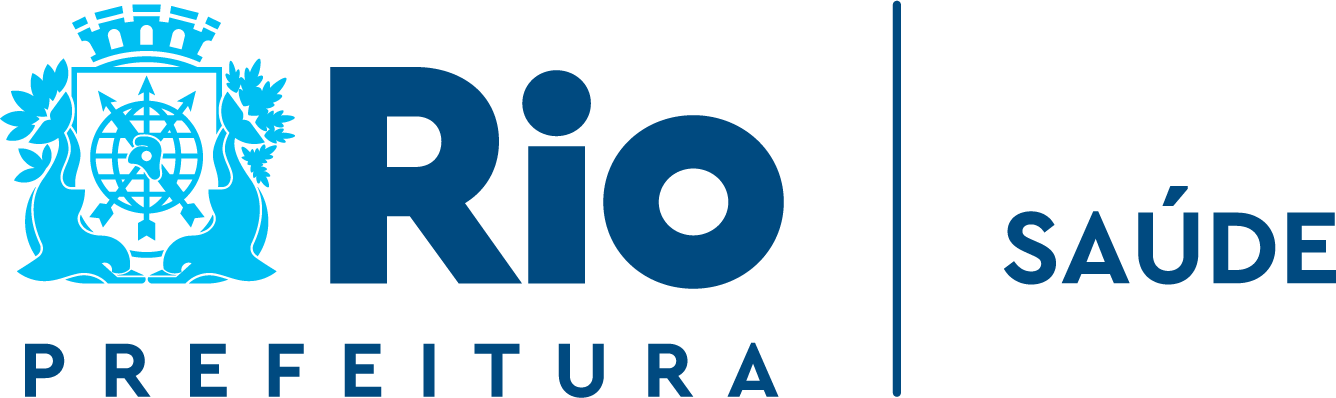 TERMO DE ANUÊNCIA INSTITUICIONAL  UNIDADE DA SECRETARIA MUNICIPAL DE EDUCAÇÃOO/A__________________________________________________________________________[NOME DA INSTITUIÇÃO EM QUE SE REALIZARÁ A PESQUISA]da Secretaria  Municipal de Educação do Rio de Janeiro (SME-RJ) declara apoio à realização do projeto de pesquisa intitulado:  ________________________________________________________ ________________________________________________________________________________ , sob responsabilidade do(a) pesquisador(a) _______________________________________________ ________________________________________________________________________________.[NOME DO PESQUISADOR RESPONSÁVEL E INSTITUIÇÃO A QUAL É FILIADO]Ciente dos objetivos, dos procedimentos metodológicos e de sua responsabilidade como pesquisador da referida Instituição Proponente/Coparticipante, concedemos a anuência para o seu desenvolvimento.  	Este Termo de Anuência está condicionado aos cumprimentos das determinações éticas normatizadas pelas Resoluções CNS/MS nº 466/2012 e 510/2016 e às resoluções complementares relacionadas ao objeto da pesquisa. O projeto somente poderá ter início nesta Unidade de Educação mediante sua aprovação prévia e documental pelo Comitê de Ética em Pesquisa da SMS-RJ. 	Solicitamos que, ao concluir o estudo, o pesquisador responsável apresente o relatório final da pesquisa para o(s) gestor(es) e para a equipe da(s) unidade(s) onde se desenvolveu o estudo. No caso do não cumprimento dos termos acima explicitados, a Instituição “anuente” tem desde já liberdade de retirar esta anuência a qualquer momento, sem incorrer em qualquer forma de penalização. Rio de Janeiro, ____ /____/_____._______________________________________Assinatura e Carimbo do Diretor da Unidade